Women with Disabilities Australia 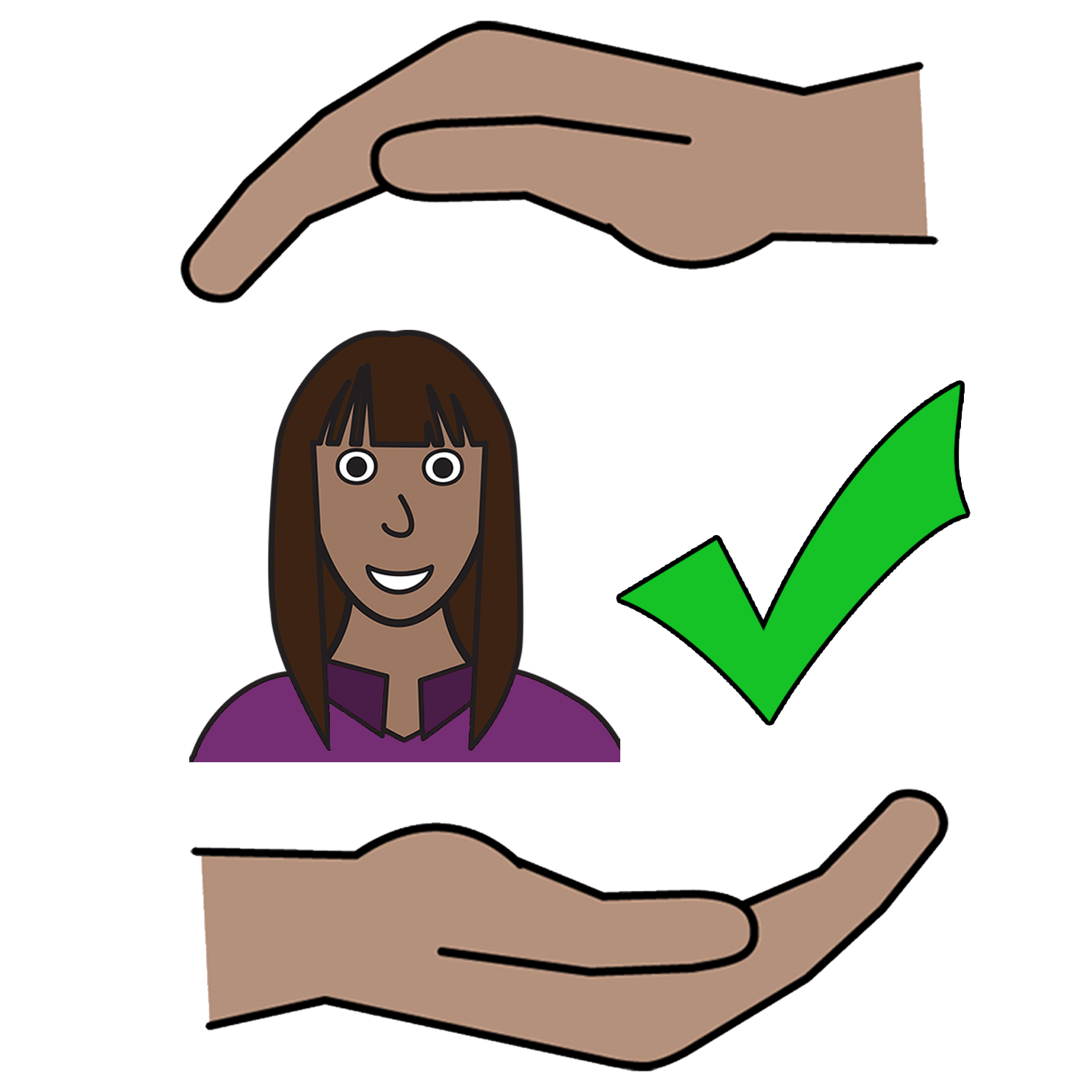 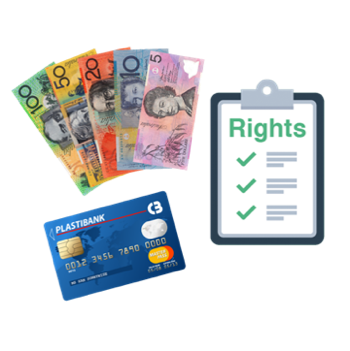 Your right to be safe from violence 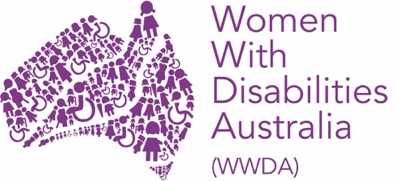 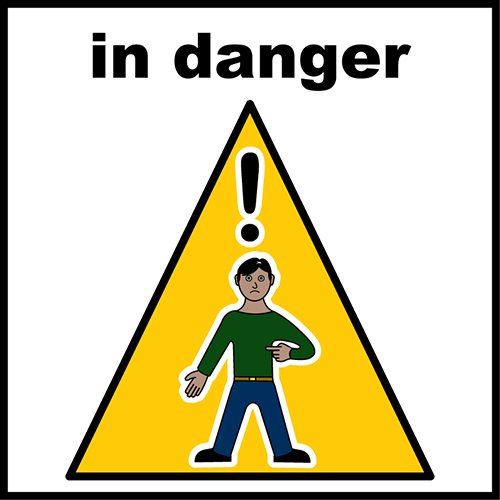 In danger now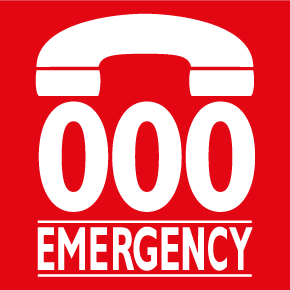 Call  000We are Women with Disabilities Australia. We will write WWDA when we talk about us.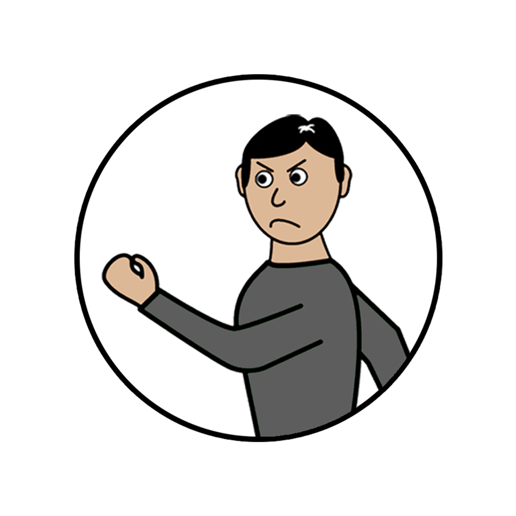 This book is about violence. Read about what is violence in the book  New words. 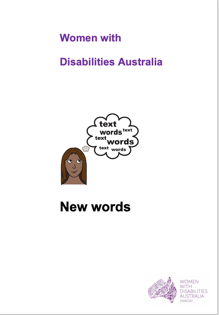 We wrote this book for women and girls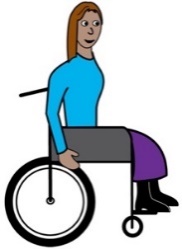 with disability. Read more about disability in our book New Words. Women and girls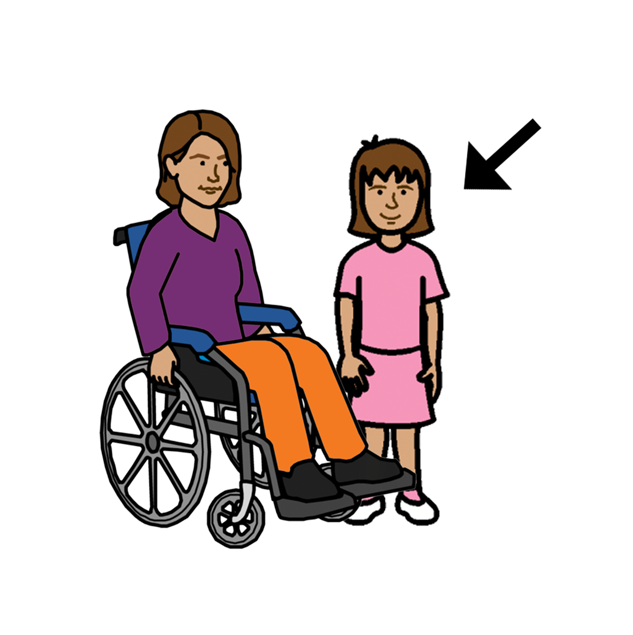 with disability Many women and girls with disability live with violence in their own life. It occurs in many different places. Like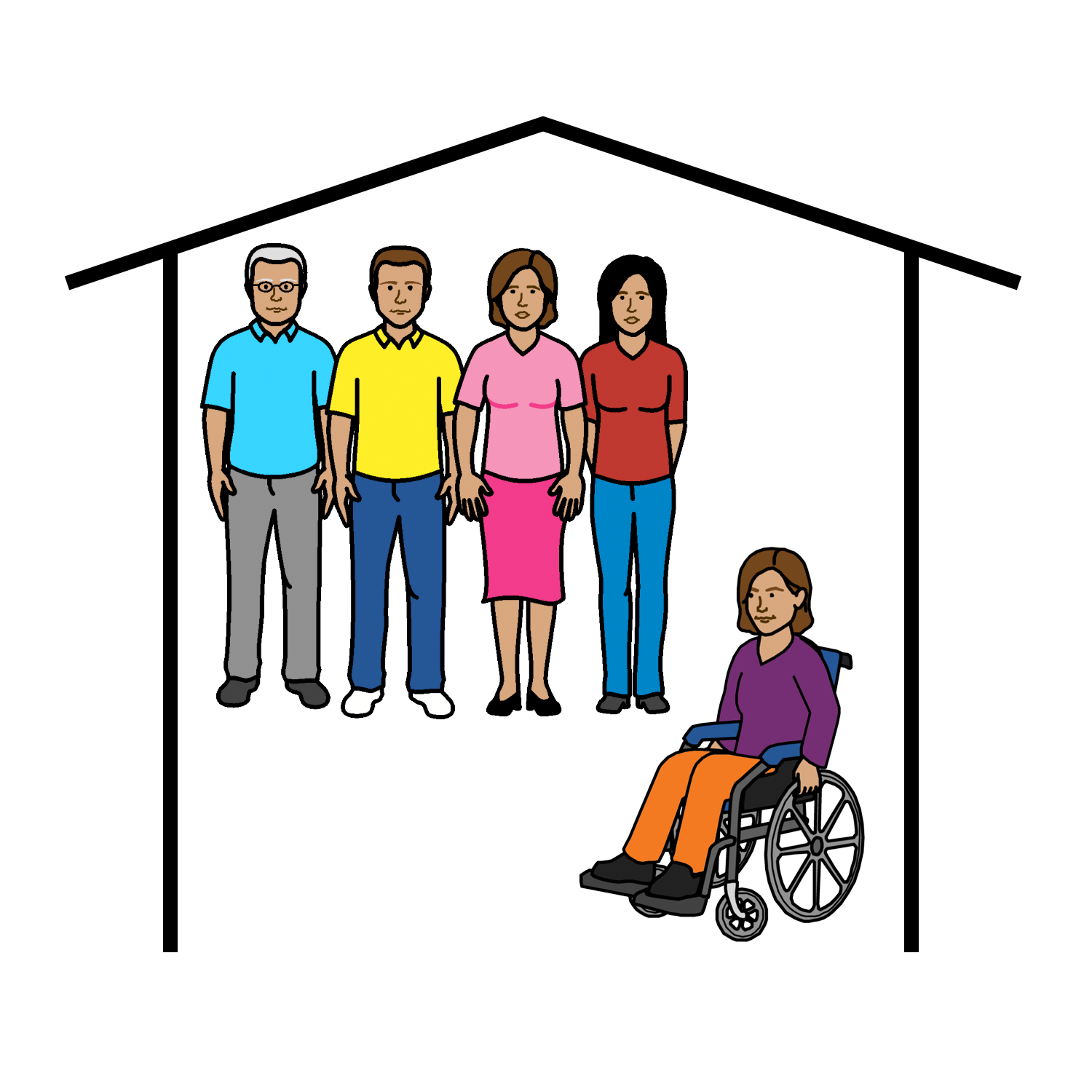 group homes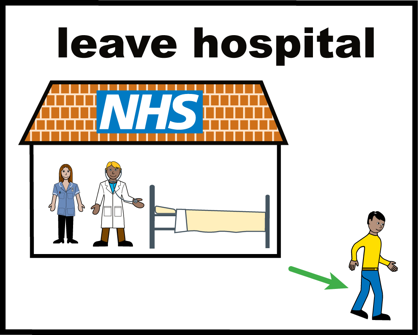 hospitals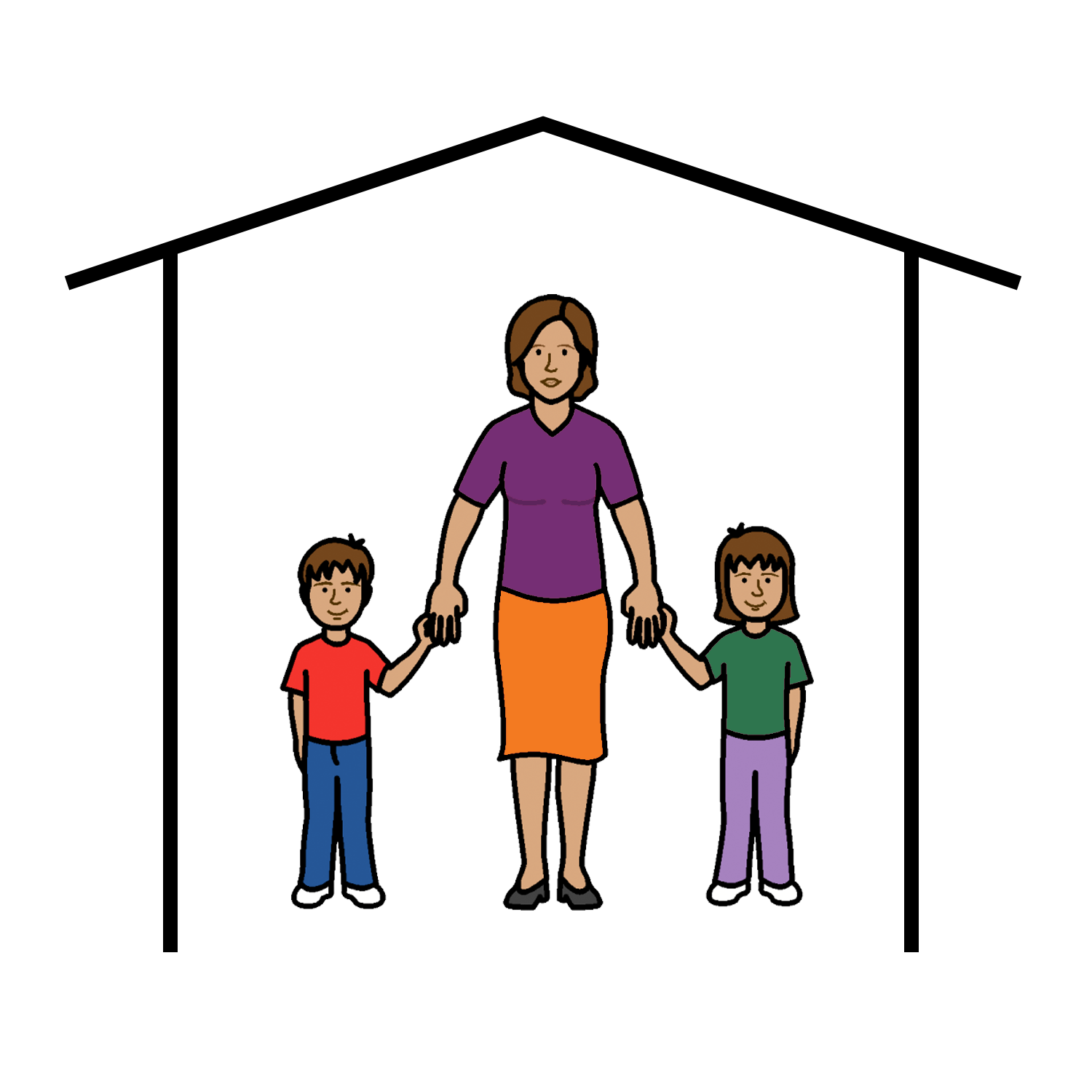 the family home.Violence can also occur 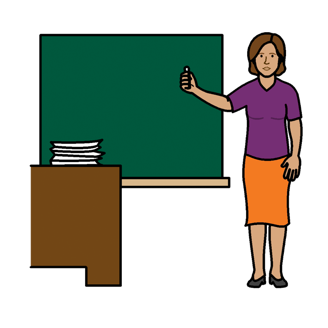 in schools 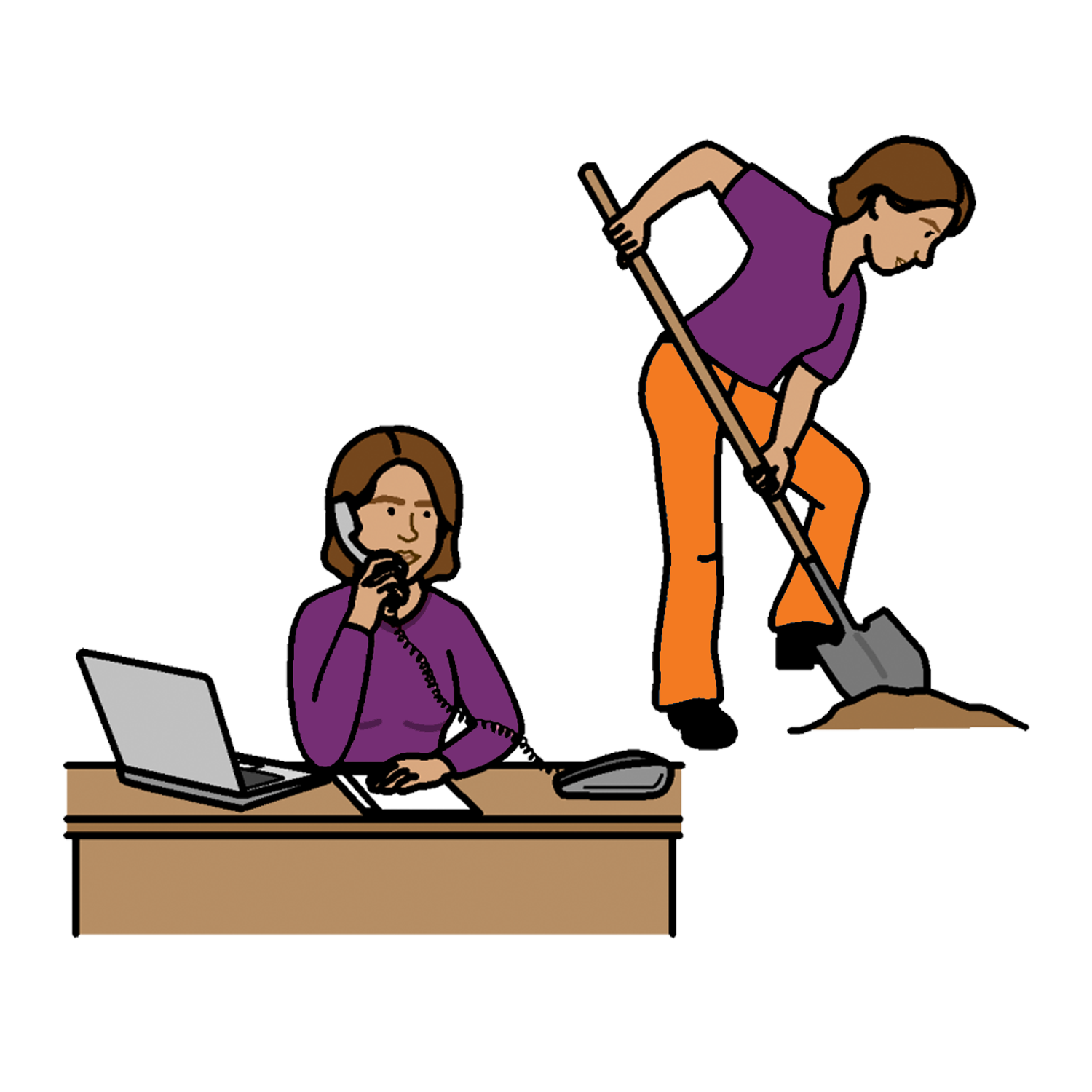 in workplaces 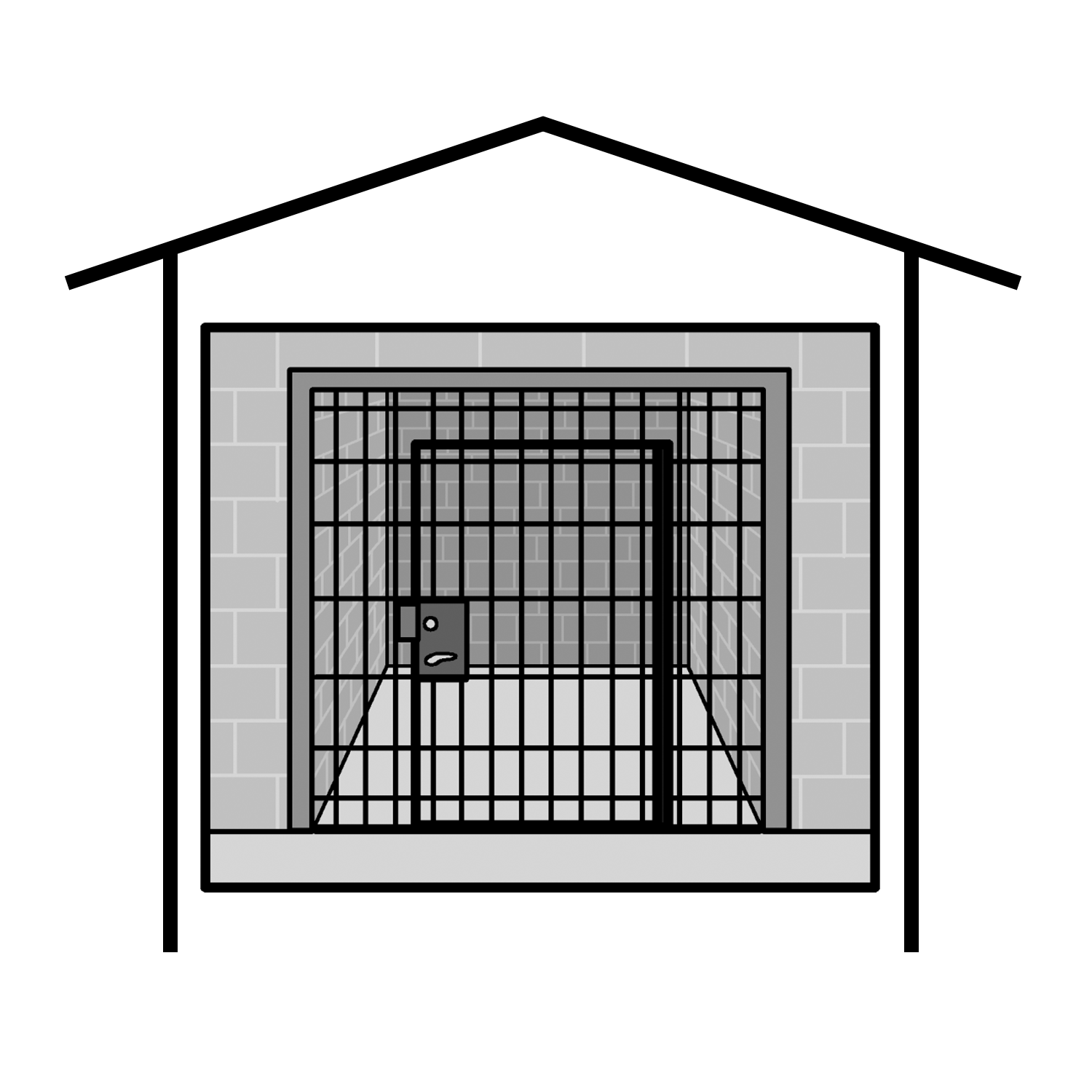 in prisons. All violence against women and girls with disability is bad. 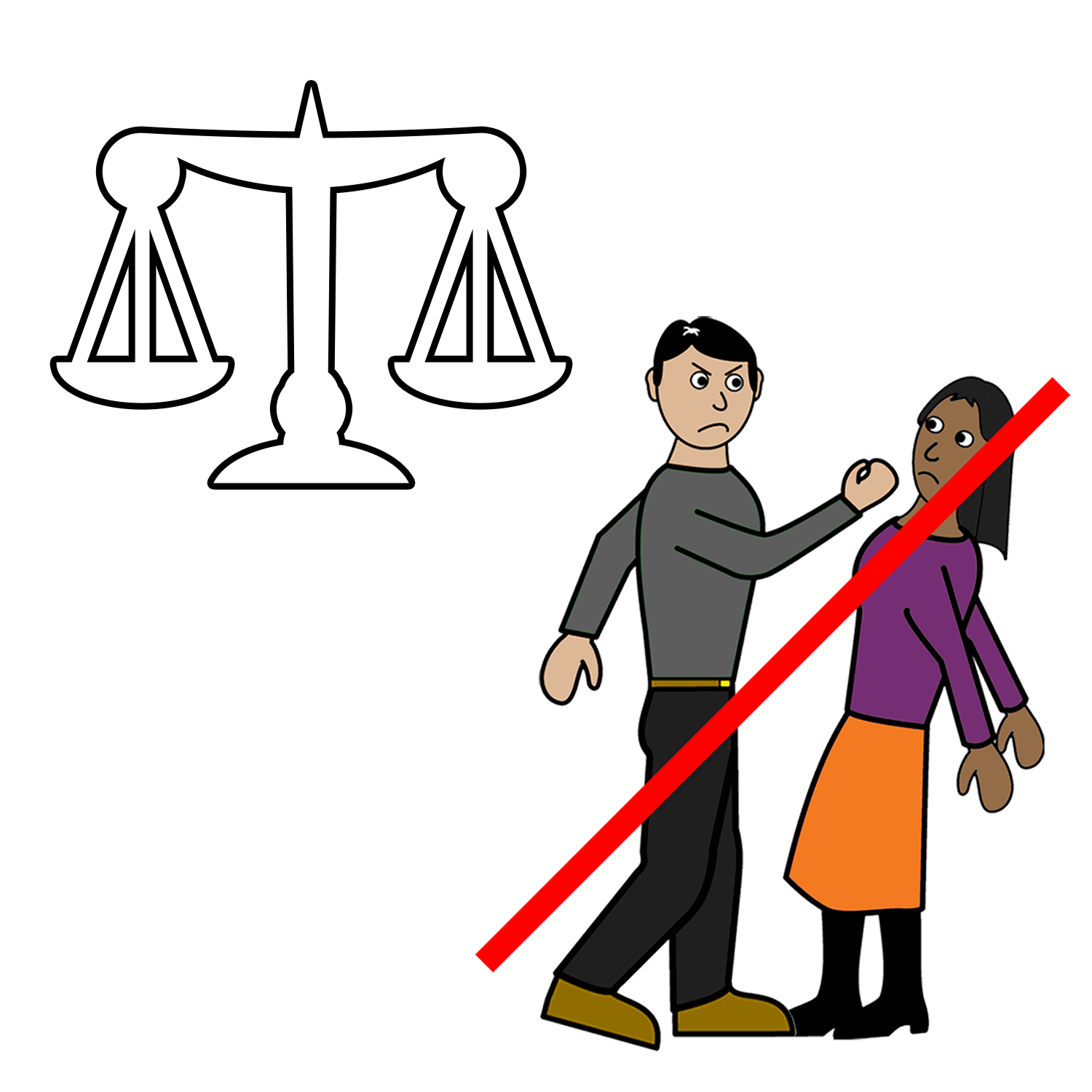 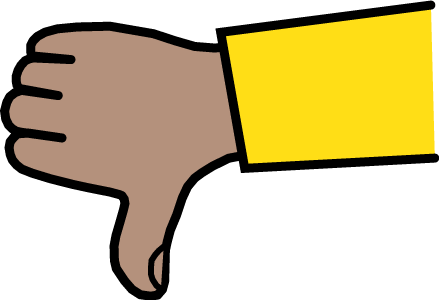 All women and girls with disability have a right to be safe from violence. 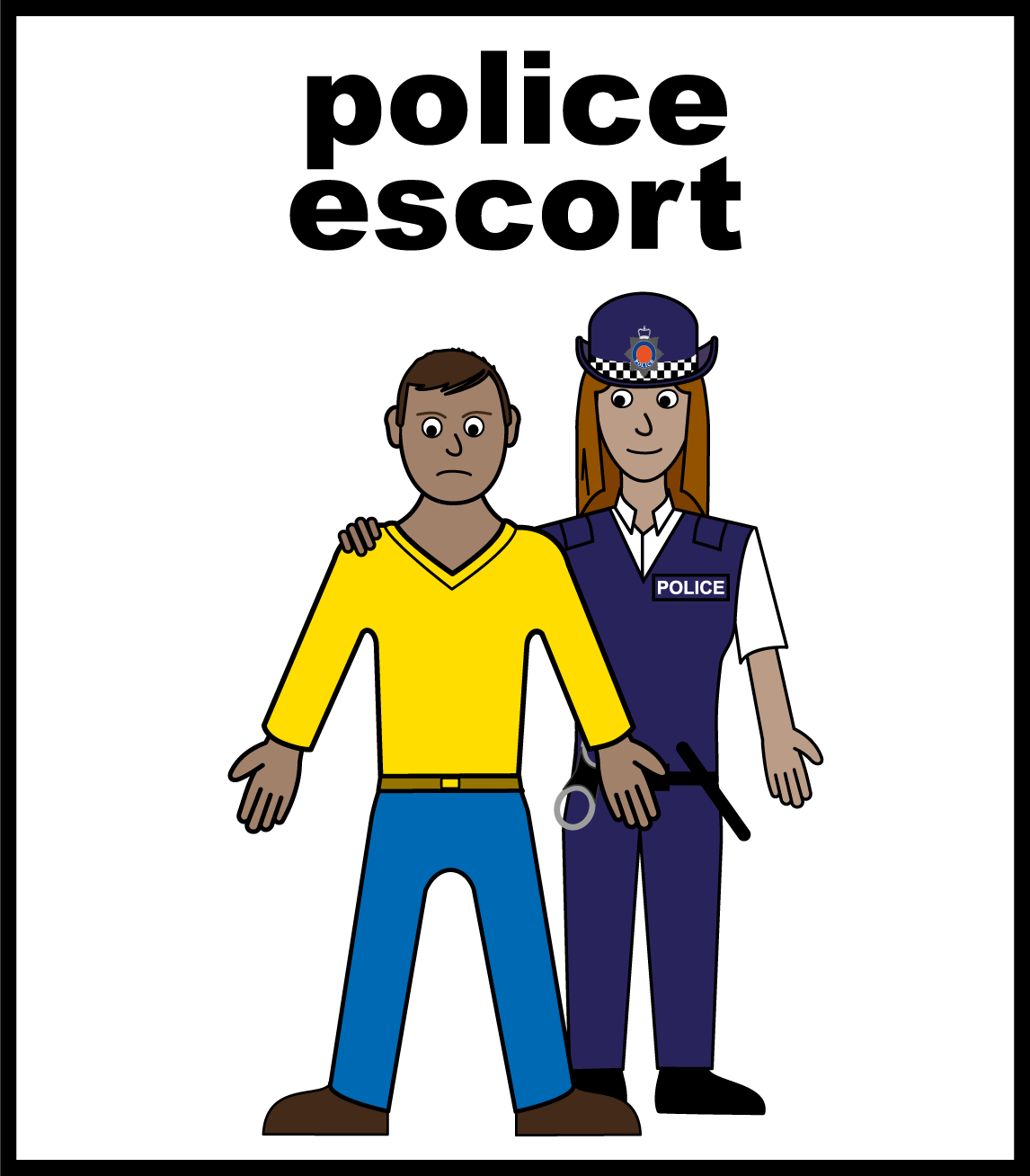 All violence is against the law. 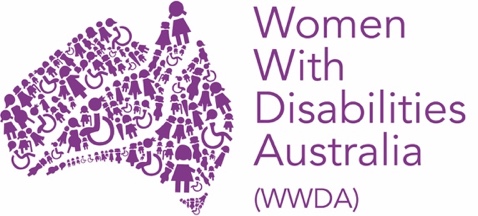 WWDA stand up for women and girls with disability who live with violence. 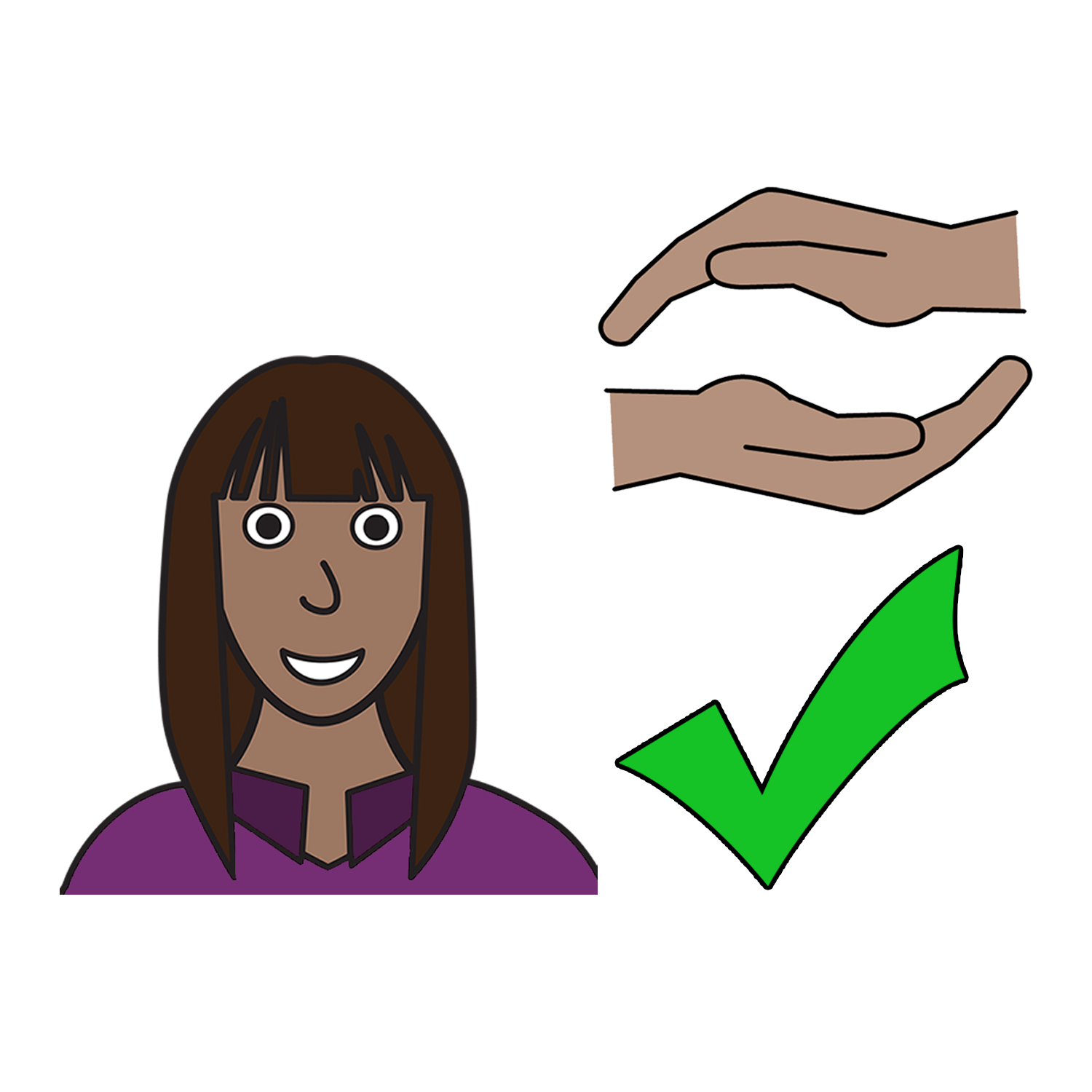 Your rightsYou have the right to be safe from violence. There are laws to help you. 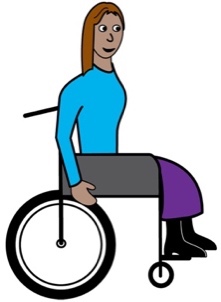 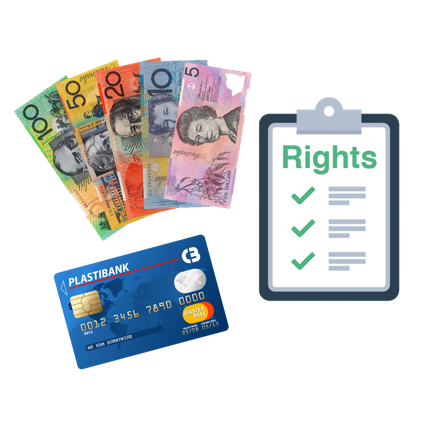 There is the United Nations Convention on the Rights of Persons with Disabilities. We will write UNCRPD when we talk about it.  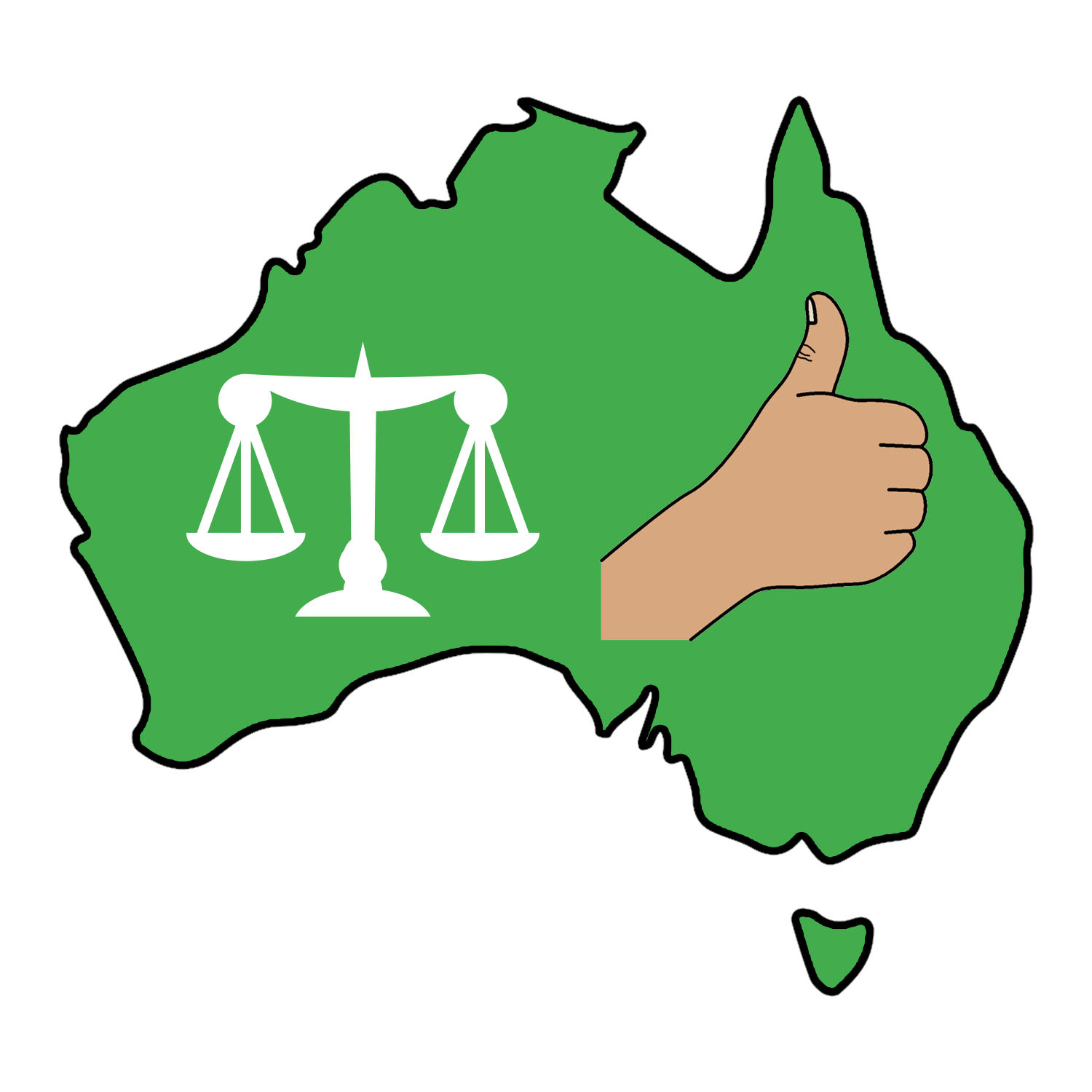 Australia must follow the UNCRPD. Australia must do all it can to stop violence against women and girls with disability. 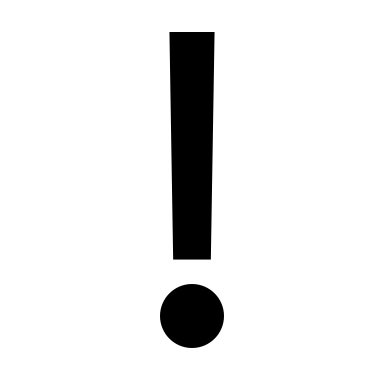 Remember! You have a right to be safe from violence. You can  talk to someone 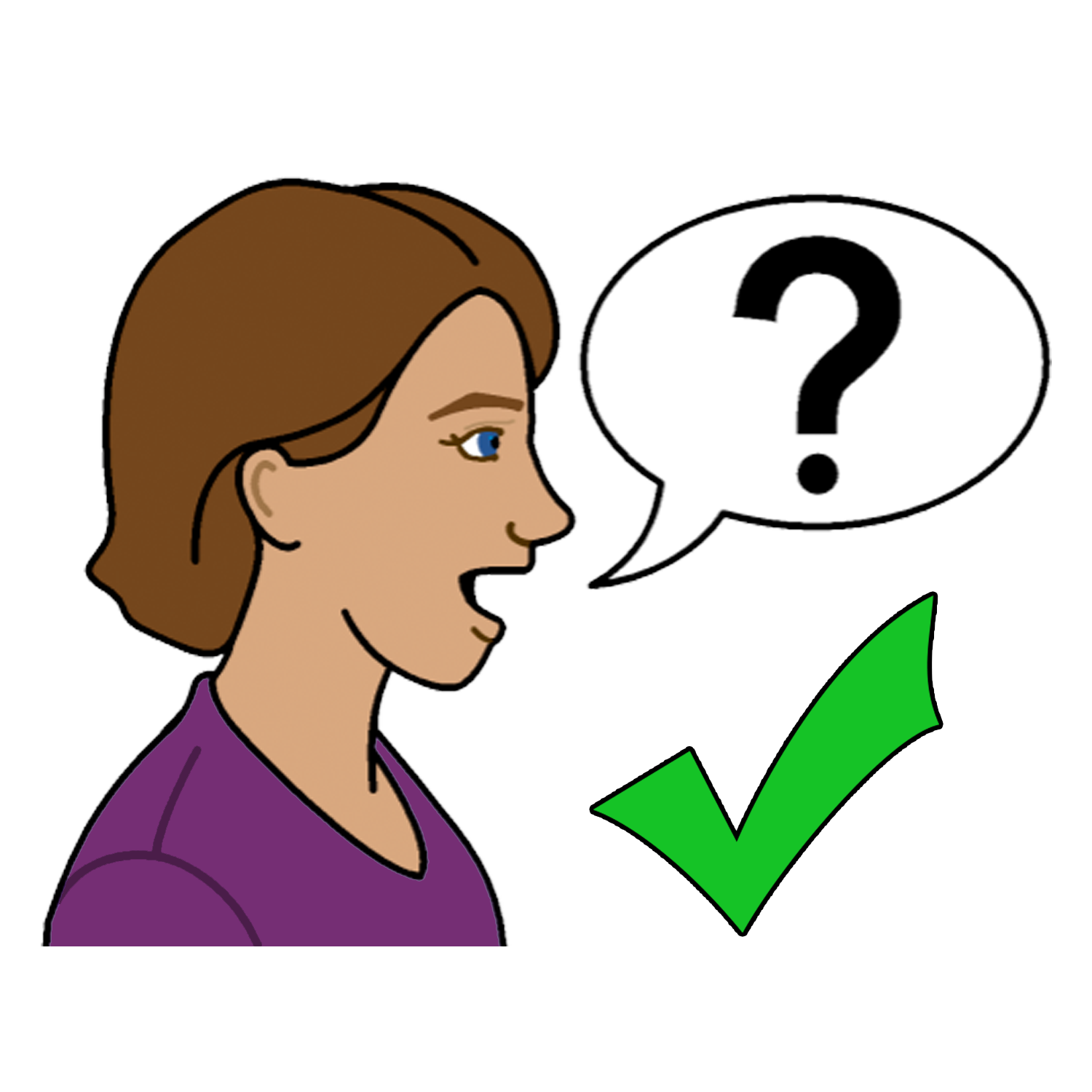 about violence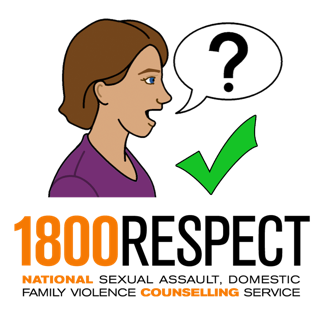 1800  Respect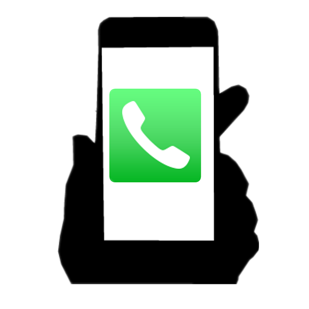 Call  			1800  737  732or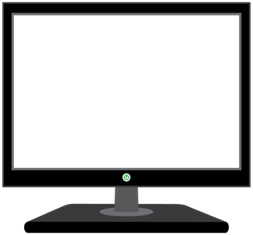 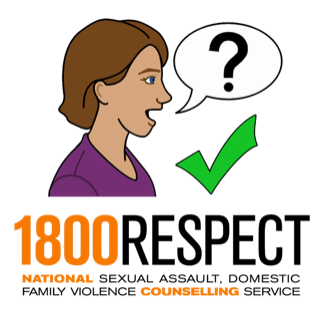 Talk online at  	www.1800respect.org.au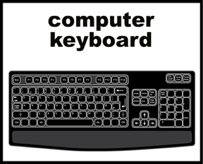 You can use the National Relay service 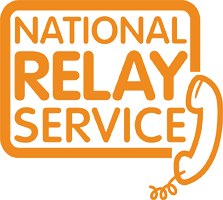 with 1800RespectCall  		1800  555  677	TTY  		133  677Ask for 	1800  737  732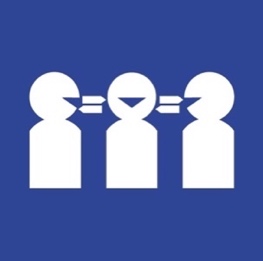 Need a translator Call  		131  450Ask for  	1800  737  732. Thank you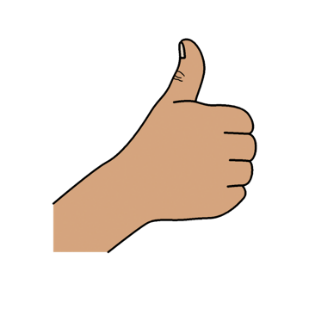 Who wrote this book?Women with Disabilities Australia wrote this book in  2019-2020.This book is for general education and information only. Copyright© Copyright Women with Disabilities Australia (WWDA) Inc.  2020.All intellectual property rights, including copyright and patents, in this book is owned and licensed by Women with Disabilities Australia Inc. Thank you for the money to write this book. The National Disability Insurance Scheme gave Women with Disabilities Australia some money to help build this website.The images used in this fact sheet Easy on the I Images © 2019 Leeds and York Partnership NHS Foundation Trust. Used with permission. www.easyonthei.nhs.uk
The Picture Communication Symbols © 2019 by Mayer Johnson LLC a Tobii Dynavox company. Used with permission. www.tobiidynavox.comLogos. Used with permission. 
